Publicado en Madrid el 05/04/2019 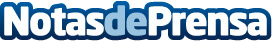 Las múltiples ventajas del renting flexible, según Spain CarCada vez más consumidores y usuarios se pasa a opciones del renting flexible como forma de movilidad. Spain Car, empresa líder del sector, desvela las ventajas del renting flexibleDatos de contacto:Spain Car, S.ACalle del Poeta Joan Maragall, 55, 28020 Madrid915 79 46 00Nota de prensa publicada en: https://www.notasdeprensa.es/las-multiples-ventajas-del-renting-flexible_1 Categorias: Automovilismo Emprendedores E-Commerce Seguros Consumo Industria Automotriz http://www.notasdeprensa.es